Zwick GmbH & Co.KG -  August Nagel Str. 11  -  DE - 89079 UlmNabídka č. AN00051094-2 pro veřejnou zakázku s názvem:207_Lo_HyHi_Laboratorní zařízení pro měření teplotní odolnosti dle Vicata_HDTv rámci programu Operační program výzkum, vývoj a vzdělávání, projektu s názvem Hybridní materiály pro hierarchické struktury, registrační číslo projektu CZ.02.1.01/0.0/0.0/16_019/0000843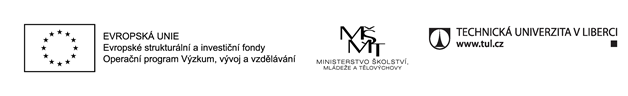 Provozní prostředí a podmínky
Věnujte, prosím, pozornost následujícím podmínkám pro prostředí a provoz našich zkušebních strojů a přístrojů (zkušebních systémů).a) Okolní prostředí	- Povolený rozsah okolní teploty: 			+10 °C až +35 °C	- Povolená změna rozsahu okolní teploty během zkoušky:	± 1 K	- Povolená vlhkost (ne rosení):				20 % až 90 % 	- Povolená teplota pro dopravu a skladování:		 - 25 °C až + 55 °C	- Standardní typ se stupněm krytí IP 32	- Zkušební systémy jsou velmi citlivé měřicí systémy. Zabraňte, prosím, nejen kontaminaci, 	  ale zejména také korozi, vibracím, otřesům a oscilaci. 	- Ideálními místy instalace jsou kanceláře, vybraná mechanická pracoviště a laboratoře. 	  Ujistěte se, prosím, že provoz zkušebního stroje neohrozí zdraví 	  osob nebo materiály v místě jeho instalace a v blízkém okolí. Nabízíme bezpečností zařízení, 	  které bude předcházet těmto rizikům.	- Provoz sytému vytváří teplo, které závisí na jeho výkonu. Proveďte potřebná opatření pro jeho 	  dostatečnému rozptylování.	- Naše zkušební systémy jsou konstruovány pro použití v nevýbušných prostředích. 	- Za výběr bezpečného místa instalace nese odpovědnost uživatel.b) Napětí v hlavním přívodu	- Naše zkušební systémy jsou konstruovány pro použití při napětí 230 V nebo 400 V (3 fáze) 	  o kmitočtu 50 Hz. Spolehlivý provoz je možný v rámci tolerancí (napětí v hl. přívodech 	  ± 10%, kmitočet ± 1%).	- Na požádání jsou k dispozici transformátory pro použití při jiných normách hl. přívodů.c) Elektromagnetická kompatibilita (EMC)	- Naše zkušební systémy jsou konstruovány tak, aby splňovaly platné EMC. 	- Předpokladem pro provoz bez potřeby rozhraní je to, že i okolí stroje je podle nich upraveno.d) Voda	- Voda je požadována ke chlazení a závisí na instalovaném zkušebním systému. Platné všeobecné dodací podmínky pro dodávky Zwick GmbH & Co.KG, jsou uvedeny na www.zwick.com/terms.pdf. Na vyžádání zašleme výtisk těchto podmínek poštou.Technicka univerzita v Liberci
Studentská 2
461 17 Liberec
Česká republika IČ: 46747885DIČ: CZ46747885Technicka univerzita v Liberci
Studentská 2
461 17 Liberec
Česká republika IČ: 46747885DIČ: CZ46747885Číslo zákazníka.: 190427Číslo zákazníka.: 190427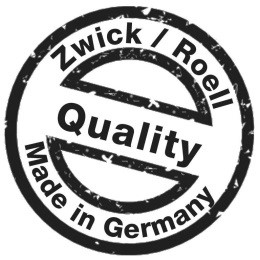 Ulm, 30.08.2018Ulm, 30.08.2018Ulm, 30.08.2018 Technická nabídka Technická nabídka Technická nabídka Technická nabídkaUvedené ceny jsou ceny jednotkové, za položku nebo balení.
V ostatních případech je množství uvedeno před číslem položkyUvedené ceny jsou ceny jednotkové, za položku nebo balení.
V ostatních případech je množství uvedeno před číslem položkyUvedené ceny jsou ceny jednotkové, za položku nebo balení.
V ostatních případech je množství uvedeno před číslem položkyUvedené ceny jsou ceny jednotkové, za položku nebo balení.
V ostatních případech je množství uvedeno před číslem položkyPoložkaPopis11Laboratorní zařízení pro měřění teplotní odolnosti dle Vicata_HDTLaboratorní zařízení pro měřění teplotní odolnosti dle Vicata_HDTLaboratorní zařízení pro měřění teplotní odolnosti dle Vicata_HDT1.11.1HDT/Vicat AllroundHDT/Vicat AllroundHDT/Vicat Allround- Automaticky řízený průběh zkoušek- HDT zkoušky dle ISO 75 části 1-3 a ASTM D 648 na termoplastech a polymerech s plnivy- VST zkoušky dle ISO 306 a ASTM D 1525 na termoplastech - Automaticky řízený průběh zkoušek- HDT zkoušky dle ISO 75 části 1-3 a ASTM D 648 na termoplastech a polymerech s plnivy- VST zkoušky dle ISO 306 a ASTM D 1525 na termoplastech - Automaticky řízený průběh zkoušek- HDT zkoušky dle ISO 75 části 1-3 a ASTM D 648 na termoplastech a polymerech s plnivy- VST zkoušky dle ISO 306 a ASTM D 1525 na termoplastech 326096HDT/Vicat 6-300 Allround- Stanovení teploty měknutí (VST)   a stanovení teploty průhybu při zatížení (HDT) - 6 zkušebních stanic- Teplotní rozsah +20 až +300 °C, rozlišení ± 0.1 K- Rychlost ohřevu 50 K/h, 120 K/h nebo volitelná- Možnost krípových zkoušek- Volitelná výchozí teplota- Měření dráhy induktivním snímačem průhybu /   penetrace, se zobrazením na ± 0.01 mm, rozlišení 0.001 mm- Motorické ponoření vzorků- Manuální aplikace zatížení - Tloušťka vzorků 2...12 mm- Možnost připojení externího chlazení nebo chladící vody s řízeným elektromagnetickým ventilem- Možnost připojení chladící jednotky Zwick - Stanovení teploty měknutí (VST)   a stanovení teploty průhybu při zatížení (HDT) - 6 zkušebních stanic- Teplotní rozsah +20 až +300 °C, rozlišení ± 0.1 K- Rychlost ohřevu 50 K/h, 120 K/h nebo volitelná- Možnost krípových zkoušek- Volitelná výchozí teplota- Měření dráhy induktivním snímačem průhybu /   penetrace, se zobrazením na ± 0.01 mm, rozlišení 0.001 mm- Motorické ponoření vzorků- Manuální aplikace zatížení - Tloušťka vzorků 2...12 mm- Možnost připojení externího chlazení nebo chladící vody s řízeným elektromagnetickým ventilem- Možnost připojení chladící jednotky Zwick 6,00 x326070Jehla Vicat6,00 x326074Sada závaží Vicat 10 N a 50 N- Podle ISO 306 a ASTM D 1525- Podle ISO 306 a ASTM D 1525750485Štípací kleště pro přípravu vzorků Vicat- Pro normované rozměry zkoušek Vicat- Včetně zarážky pro délku vzorků 10 mm - Pro normované rozměry zkoušek Vicat- Včetně zarážky pro délku vzorků 10 mm 326090Kalibrační sada pro snímač dráhy- Pro Vicat a HDT,
- Pro snímač průhybu/penetrace- Pro Vicat a HDT,
- Pro snímač průhybu/penetrace6,00 x326078HDT zkušební píst6,00 x326084HDT sada závaží ISO 75-2 naplocho - „flatwise“- Pro vzorky 4 x 10 mm (tloušťka x šířka, ± 0.05 mm)a 80 mm délka (± 2 mm)- Pro ohybová napětí 1.8 / 0.45 / 8 MPa- Pro vzorky 4 x 10 mm (tloušťka x šířka, ± 0.05 mm)a 80 mm délka (± 2 mm)- Pro ohybová napětí 1.8 / 0.45 / 8 MPa326076HDT kalibrační a středící přípravky- pro nastavení zkušebního pístu- pro nastavení zkušebního pístu2,00 x326092Kapalina pro termální lázeň, 10 l325429USB-RS232 převodník- Pro připojení zkušebního stroje nebo zařízení k USB rozhraní PC
- Pro Windows 7 32bit / 64bit - Windows 10- Pro připojení zkušebního stroje nebo zařízení k USB rozhraní PC
- Pro Windows 7 32bit / 64bit - Windows 101.2testXpert III All-In-SuitetestXpert III All-In-SuitetestXpert III All-In-SuitetestXpert III All-In-Suite1035154testXpert III basic program, Anglicky- Tahové a tlakové zkoušky pro stanovení maximální síly a prodloužení
- Manuální zkouška: Cílovou polohu a rychlost je možné průběžně měnit
- Statistické vyhodnocení výsledků zkoušek a monitorování tolerancí
- Správa uživatelů
- Řízení síly/deformace zkušebním strojem
- Korekce deformace zkušebního systému (korekční křivka)
- Připojení měřidel pro měření rozměrů vzorků- Tahové a tlakové zkoušky pro stanovení maximální síly a prodloužení
- Manuální zkouška: Cílovou polohu a rychlost je možné průběžně měnit
- Statistické vyhodnocení výsledků zkoušek a monitorování tolerancí
- Správa uživatelů
- Řízení síly/deformace zkušebním strojem
- Korekce deformace zkušebního systému (korekční křivka)
- Připojení měřidel pro měření rozměrů vzorků- Tahové a tlakové zkoušky pro stanovení maximální síly a prodloužení
- Manuální zkouška: Cílovou polohu a rychlost je možné průběžně měnit
- Statistické vyhodnocení výsledků zkoušek a monitorování tolerancí
- Správa uživatelů
- Řízení síly/deformace zkušebním strojem
- Korekce deformace zkušebního systému (korekční křivka)
- Připojení měřidel pro měření rozměrů vzorků1035626testXpert III All-In-Suite vzdělávací balíček- Obsahuje všechny dostupné Standardní programy, Master programy a grafický editor zkoušek stejně jako volitelné položky, které nevyžadují další hardware nebo další komerční produkty (například příslušenství pro hardwarovou synchronizaci Video záznamu zkoušky).- Obsahuje všechny dostupné Standardní programy, Master programy a grafický editor zkoušek stejně jako volitelné položky, které nevyžadují další hardware nebo další komerční produkty (například příslušenství pro hardwarovou synchronizaci Video záznamu zkoušky).- Obsahuje všechny dostupné Standardní programy, Master programy a grafický editor zkoušek stejně jako volitelné položky, které nevyžadují další hardware nebo další komerční produkty (například příslušenství pro hardwarovou synchronizaci Video záznamu zkoušky).1.3Sleva testXpert III All-In-Suite pro akademickou oblast Sleva testXpert III All-In-Suite pro akademickou oblast Sleva testXpert III All-In-Suite pro akademickou oblast Sleva testXpert III All-In-Suite pro akademickou oblast 1035523Sleva testXpert III All-In-Suite pro akademickou oblast Sleva testXpert III All-In-Suite pro akademickou oblast 1.4CE Certifikát a dokumentaceCE Certifikát a dokumentaceCE Certifikát a dokumentaceCE Certifikát a dokumentace038784Označení CE a prohlášení o shoděOznačení CE a prohlášení o shoděPodle směrnice EC 2006/42/EC- Bezpečnostní zařízení zkušebního systému, které dodává firma Zwick, je založeno na požadavcích konečného uživatele.- Na nich je založeno i zamýšlené používání zkušebního systému tak, jak je popsáno v návodu k obsluze, v části Bezpečnostní příručka.- Chcete-li rozšířit nebo změnit rozsah použití zkušebního systému (jako jsou změny, které by vyžadovaly rozšíření nebo doplnění současného bezpečnostního systému), kontaktujte firmu Zwick.- Rizika a odpovědnost za nesprávné používání (použití za jiným účelem, než je definován) jdou k tíži konečného uživatele.Podle směrnice EC 2006/42/EC- Bezpečnostní zařízení zkušebního systému, které dodává firma Zwick, je založeno na požadavcích konečného uživatele.- Na nich je založeno i zamýšlené používání zkušebního systému tak, jak je popsáno v návodu k obsluze, v části Bezpečnostní příručka.- Chcete-li rozšířit nebo změnit rozsah použití zkušebního systému (jako jsou změny, které by vyžadovaly rozšíření nebo doplnění současného bezpečnostního systému), kontaktujte firmu Zwick.- Rizika a odpovědnost za nesprávné používání (použití za jiným účelem, než je definován) jdou k tíži konečného uživatele.Podle směrnice EC 2006/42/EC- Bezpečnostní zařízení zkušebního systému, které dodává firma Zwick, je založeno na požadavcích konečného uživatele.- Na nich je založeno i zamýšlené používání zkušebního systému tak, jak je popsáno v návodu k obsluze, v části Bezpečnostní příručka.- Chcete-li rozšířit nebo změnit rozsah použití zkušebního systému (jako jsou změny, které by vyžadovaly rozšíření nebo doplnění současného bezpečnostního systému), kontaktujte firmu Zwick.- Rizika a odpovědnost za nesprávné používání (použití za jiným účelem, než je definován) jdou k tíži konečného uživatele.013356Dokumentace v českém jazyce, výtisk a na CDDokumentace v českém jazyce, výtisk a na CD1.4Balení pro přepravuBalení pro přepravuBalení pro přepravuBalení pro přepravu326192Vyztužený kartón pro HDT/Vicat Allroundpro silniční, železniční nebo leteckou přepravupro silniční, železniční nebo leteckou přepravupro silniční, železniční nebo leteckou přepravu2Přepravní nákladyPřepravní nákladyPřepravní nákladyPřepravní náklady326169Transport do zóny 2 EUTransport do zóny 2 EU- Hmotnostní kategorie: 101 až 400 kg- Hmotnostní kategorie: 101 až 400 kg- Hmotnostní kategorie: 101 až 400 kg388500Pojištění pro přepravuPojištění pro přepravu3Uvedení do provozu a zaškolení obsluhyUvedení do provozu a zaškolení obsluhyUvedení do provozu a zaškolení obsluhyUvedení do provozu a zaškolení obsluhy- Provedeno pracovníky s odpovídající kvalifikací- Použití standardizovaných kontrolních seznamů- Prověření všech relevantních bezpečnostních funkcí- Dokumentovaná přejímka zkušebního systému- Provedeno pracovníky s odpovídající kvalifikací- Použití standardizovaných kontrolních seznamů- Prověření všech relevantních bezpečnostních funkcí- Dokumentovaná přejímka zkušebního systému- Provedeno pracovníky s odpovídající kvalifikací- Použití standardizovaných kontrolních seznamů- Prověření všech relevantních bezpečnostních funkcí- Dokumentovaná přejímka zkušebního systému- Provedeno pracovníky s odpovídající kvalifikací- Použití standardizovaných kontrolních seznamů- Prověření všech relevantních bezpečnostních funkcí- Dokumentovaná přejímka zkušebního systému1026522Náklady na instalaci, uvedení do provozu a zaškoleníNáklady na instalaci, uvedení do provozu a zaškoleníZaškolení obsluhy v místě dodávkyZaškolení obsluhy v místě dodávkyZaškolení obsluhy v místě dodávkyCena celkem v CZK, bez DPH   1.134.000DPH 21%, v CZK  238.140Celková cena včetně DPH   1.372.140Protože by kupní cena byla fakturována z Německa do ČR, budou případné faktury podle dohodnutých platebních podmínek vystaveny bez DPH a DPH odvede kupující v místě plnění. Úhrada kupní ceny je možná bezhotovostním převodem v CZK na účet prodávajícího.Protože by kupní cena byla fakturována z Německa do ČR, budou případné faktury podle dohodnutých platebních podmínek vystaveny bez DPH a DPH odvede kupující v místě plnění. Úhrada kupní ceny je možná bezhotovostním převodem v CZK na účet prodávajícího.Protože by kupní cena byla fakturována z Německa do ČR, budou případné faktury podle dohodnutých platebních podmínek vystaveny bez DPH a DPH odvede kupující v místě plnění. Úhrada kupní ceny je možná bezhotovostním převodem v CZK na účet prodávajícího.